Gnáth leibhéal 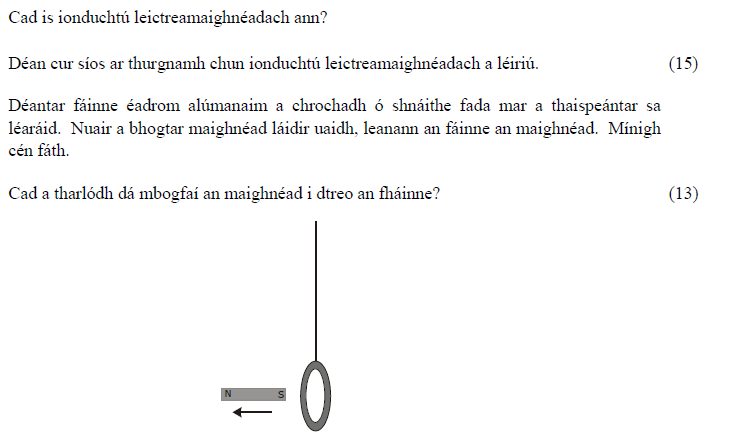 Ardleibhéal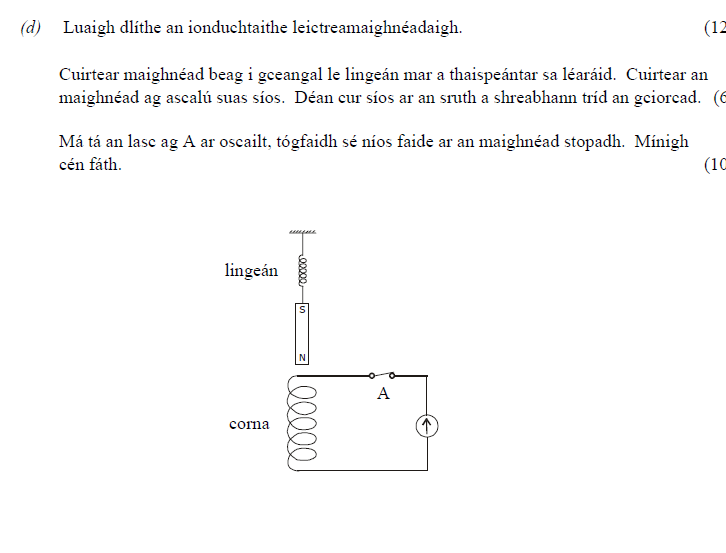 